ПРОЕКТ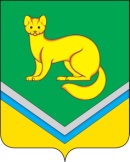 от  _____________ г.									№ п.УнъюганО внесении изменений в решение Совета депутатов сельского поселения Унъюган от 10.06.2015 №28 «Об утверждении Положения о порядке проведения конкурса на замещение вакантных должностей муниципальной службы в Администрации сельского поселения Унъюган»В соответствии с частью 2.1 статьи 13 Федерального закона от 09.02.2009 № 8-ФЗ «Об обеспечении доступа к информации о деятельности государственных органов и органов местного самоуправления» Совет депутатов сельского поселения Унъюган решил:1. Внести в Положение о порядке проведения конкурса на замещение вакантных должностей муниципальной службы в Администрации сельского поселения Унъюган, утвержденное решение Совета депутатов сельского поселения Унъюган от 10.06.2015 № 28 (с изменениями на 15.10.2015)  следующие изменения:1.1. В части 12 Положения после слов «(компьютерные сети «Интернет»)» дополнить словами « а также на официальном сайте государственной информационной системы в области государственной службы в сети «Интернет»». 1.2. В части 23 Положения после слов «(компьютерные сети «Интернет»)», дополнить словами «а также на официальном сайте государственной информационной системы в области государственной службы в сети «Интернет»,».      2. Решение подлежит обнародованию и размещению на официальном сайте Администрации сельского поселения Унъюган в информационно – телекоммуникационной сети общего пользования (компьютерной сети «Интернет).3. Решение вступает в силу с момента обнародования.Глава сельского поселения Унъюган				В.И. ДеркачСОГЛАСОВАНИЕпроекта решения Совета депутатов____ О внесении изменений в  решение Совета депутатов сельского поселения Унъюган от 10.06.2015 № 28Исполнитель:Главный специалист: Герасимовская С.В. 48-504________________________________Согласовано:СОВЕТ ДЕПУТАТОВСЕЛЬСКОГО ПОСЕЛЕНИЯ УНЪЮГАНОктябрьского районаХанты – Мансийского автономного округа – ЮгрыРЕШЕНИЕФ.И.О.         Дата передачи 
на согласованиеРазногласияПодпись, дата  
согласования   Дата возврата 
исполнителюБалабанова Л.В.,  заместитель главы поселенияМальцева О.А.заместитель главы поселения Могорита О.В. и.о.заместитель главы поселения